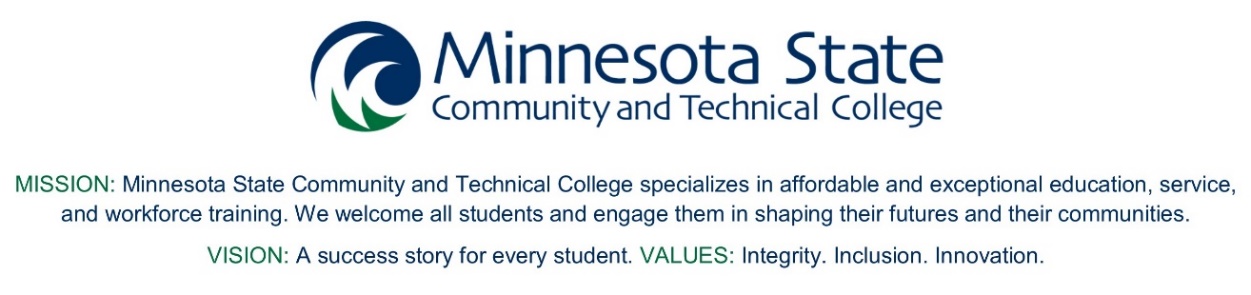 Project Charter	Email completed project charters and status updates to ir@minnesota.edu. Charters will be posted online at www.minnesota.edu/about/institutional-effectiveness/project-charters.	PROJECT TITLEPROJECT LEADSTART YEAR TERMPROJECTED END YEAR TERMPROJECT PURPOSE Explain why the project needs to be done.PROJECT DELIVERABLES What are the products, results or capabilities to perform a service that this project will deliver?PROJECT SCOPEPROJECT SCOPEIn Scope: In Scope: Out of Scope: Out of Scope: Constraints:Constraints:STRATEGIC INITIATIVE/PILLAR OF SUCCESS ALIGNMENTFINANCIAL IMPACT Student Success Equity and Inclusion Financial SustainabilityEFFECTIVENESS How will this project’s effectiveness be measured and evaluated; how often and who will do it?EFFECTIVENESS How will this project’s effectiveness be measured and evaluated; how often and who will do it?What are the key performance indicators/metrics for this project?How often will the metrics be collected and reviewed?What are the goals for the project?How will results be reported?What are the key performance indicators/metrics for this project?How often will the metrics be collected and reviewed?What are the goals for the project?How will results be reported?PROJECT RESOURCESPROJECT RESOURCESCore Team: ADHOC Team: